KLASA: 940-01/23-06/1URBROJ: 2158-19-02-23-1Ernestinovo, 2.veljače 2023.
Na temelju članka 35. stavka 2. i 8. Zakona o vlasništvu i drugim stvarnim pravima („Narodne novine“, br.  91/96, 68/98, 137/99, 22/00, 73/00, 129/00, 114/01, 79/06, 141/06, 146/08, 38/09, 153/09, 143/12, 152/14,  81/15 i 94/17) i članka 44. Statuta Općine Ernestinovo („Službeni glasnik“ Općine Ernestinovo br. 2/21 i 3/21), Općinska načelnica,  donijela jeODLUKUo prodaji pokretninePokreće se postupak za prodaju pokretnine: kamena kocka, dimenzije 10x10x10, rabljena, očišćenaPokretnina se prodaje putem javnog natječaja u kojem će biti pobliže određen predmet i količina prodaje, kriteriji prodaje, sadržaj ponude, odabir ponuditelja za sklapanje  kupoprodajnoga ugovora.Imenuje se Povjerenstvo za provedbu javnog natječaja: Denis Cvetković, Pročelnik JUO Općine Ernestinovo, kao predsjednik PovjerenstvaEva Vaci, Administrativna tajnica  u Jedinstvenom upravnom odjelu Općine Ernestinovo, kao članicaMaja Bračun, Viša savjetnica za projekte EU u Jedinstvenom upravnom odjelu Općine Ernestinovo,  kao članicaPovjerenstvo će prema natječajnim uvjetima predložiti donošenje Odluke o izboru ponuditelja za sklapanje kupoprodajnoga ugovora. Općinska načelnica ima pravo ne prihvatiti niti jednu ponudu ako procijeni da niti jedna pristigla ponuda ne udovoljava interesima Općine Ernestinovo, u kojem slučaju se natječaj poništava.Ova Odluka stupa na snagu danom donošenja a objavljuje se u „Službenom glasniku“.                                                                                                                Općinska načelnicaMarijana Junušić, univ.spec.oec, v.r.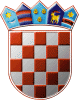                 REPUBLIKA HRVATSKA        OSJEČKO-BARANJSKA ŽUPANIJA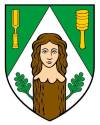 OPĆINA ERNESTINOVO      Općinska načelnica